Demographics & Diversity at EHFG 2016Demographics, Diversity and Health are themes for the European Health Forum Gastein 2016, that takes place in Austria from 28 to 30 September 2016Greying baby boomers, lower birth rates, internal and external migration present challenges to health systems across EuropeEach year, Ministers, European Commissioners and other leading experts in health policy speak at Europe’s Healthy Davos to present new ideas and hear views from highly informed participantsRegistration is now open for representatives from institutions and governments, academics, civil society and business to sign up
Bad Hofgastein/Salzburg/Austria, 28 April 2016 - “Demographics and Diversity in Europe – New Solutions for Health” is the theme for the European Health Forum Gastein 2016 (EHFG2016).  Leading experts from science and academia, patient organisations, NGOs, business and industry as well as numerous prominent decision makers in health policy will be present again this year to share new ideas and use the EHFG as a platform for the exchange of experiences and opinions at the international level. The EHFG2016 takes place in Bad Hofgastein, Austria from 28 to 30 September 2016.

A major feature of the European Health Forum Gastein is its broad range of topics.  This year is no exception. Life expectancy reaching a new high, changing fertility patterns, and internal and external migration leading to greater diversity are just some of the phenomena of demographic change currently being experienced in Europe.  These exert different pressures on European health systems.  Over three days of presentations, workshops and networking participants will discuss and explore how to turn these challenges into opportunities for sustainable solutions.  

As has been the case for nearly 20 years, the line-up of high-ranking speakers for the EHFG2016 will include prominent EU policy makers, international scientists, leading health specialists and representatives from the NGO and industry sectors. The preliminary programme is available now under (http://www.ehfg.org/conference.html), an update will follow in June.

Participants can now register online (http://www.ehfg.org/mycongress/users/login) and secure a place among the over 500 participants attending the EHFG2016 on 28 to 30 September.

Further information:
www.ehfg.org 
Facebook
Twitter

Lisa Bornscheuer                                          Fabienne Eckert
E:  lisa.bornscheuer(at)ehfg.org               E:  press(at)ehfg.org
T: +43 662 422 400 13                                  T: +32 2 321 90 16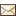 